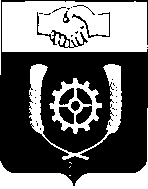      РОССИЙСКАЯ ФЕДЕРАЦИЯ                                     АДМИНИСТРАЦИЯ  МУНИЦИПАЛЬНОГО РАЙОНА                КЛЯВЛИНСКИЙ                Самарской области             ПОСТАНОВЛЕНИЕ              19.01.2021  г. №44__О внесении изменений в постановление администрации муниципального района Клявлинский от 20.12.2017 г. №509«Об утверждении  муниципальной программы «Формирование комфортной  городской среды на территории муниципального района Клявлинский Самарской области на 2018-2024 годы»В целях приведения в соответствие с Постановлением Правительства РФ от 30 декабря 2017 г. N 1710 "Об утверждении государственной программы Российской Федерации "Обеспечение доступным и комфортным жильем и коммунальными услугами граждан Российской Федерации" (в редакции постановления Правительства России от 29 декабря 2020 г. N 2341), Постановлением Правительства Самарской области от 01.11.2017 N 688 "Об утверждении государственной программы Самарской области "Формирование комфортной городской среды на 2018 - 2024 годы", Администрация муниципального района Клявлинский Самарской области  ПОСТАНОВЛЯЕТ:    1. Внести в постановление Администрации муниципального района Клявлинский Самарской области от 20.12.2017 г. №509 «Об утверждении  муниципальной программы «Формирование  комфортной городской среды на территории муниципального района Клявлинский Самарской области на 2018-2024 годы» (далее – постановление) следующие изменения : 1.1. Раздел 3 муниципальной программы «Формирование  комфортной городской среды на территории муниципального района Клявлинский Самарской области на 2018-2024 годы» дополнить абзацами следующего содержания :«Предельной датой заключения соглашений по результатам закупки товаров, работ и услуг для обеспечения муниципальных нужд в целях реализации Программы является      1 апреля года предоставления субсидии, за исключением :случаев обжалования действий (бездействия) заказчика и (или) комиссии по осуществлению закупок и (или) оператора электронной площадки при осуществлении закупки товаров, работ, услуг в порядке, установленном законодательством Российской Федерации, при которых срок заключения таких соглашений продлевается на срок указанного обжалования;случаев проведения повторного конкурса или новой закупки, если конкурс признан не состоявшимся по основаниям, предусмотренным законодательством Российской Федерации, при которых срок заключения таких соглашений продлевается на срок проведения конкурсных процедур;случаев заключения таких соглашений в пределах экономии средств при расходовании субсидии в целях реализации Программы, в том числе мероприятий по цифровизации городского хозяйства, включенных в Программу, при которых срок заключения таких соглашений продлевается на срок до 15 декабря года предоставления субсидии.Обеспечение осуществления контроля за ходом выполнения муниципальной программы осуществляется Общественной комиссией по обеспечению реализации Программы, созданной в целях реализации мероприятий по формированию комфортной городской среды на территории муниципального образования в соответствии с постановлением Правительства Российской Федерации от 10.02.2017 N 169, включая проведение оценки предложений заинтересованных лиц. Документы о составе вышеуказанной общественной комиссии, протоколы и графики ее заседаний размещаются на официальном сайте администрации муниципального района Клявлинский в информационно-телекоммуникационной сети Интернет по адресу : klvadm.ru.». 2. Опубликовать настоящее постановление в районной газете «Знамя Родины» и разместить его на официальном сайте Администрации муниципального района Клявлинский Самарской области в сети «Интернет».         3. Настоящее постановление вступает в силу со дня его официального опубликования и распространяется на правоотношения, возникшие с 08.01.2021 г.         4. Контроль за исполнением настоящего постановления возложить на заместителя Главы района по строительству и ЖКХ Телегина А.В.Князева Г.В.                  И.о.Главы муниципального                          района Клявлинский                                                         П.Н.Климашов